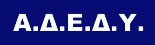 Ν.Τ. Α.Δ.Ε.Δ.Υ. ΛαςικίουΆγιοσ Νικόλαοσ, 21/11/2023 Αρικμόσ Πρωτοκόλλου: 10Αλζξανδροσ Αλεξάκθσ, 6976970367	Προσ: Ακμια Σωματεία Λαςικίουadedylasithiou@gmail.com	Μ.Μ.Ε.Θζμα: Παγκριτια κινθτοποίθςθ για τθν Υγεία και κιρυξθ ςτάςθσ εργαςίασ από 09:30 ζωσ τθ λιξθ του εργαςιακοφ ωραρίου τθν Πζμπτθ 30 Νοεμβρίου 2023.Η Εκτελεςτικι Γραμματεία του Νομαρχιακοφ Τμιματοσ τθσ Α.Δ.Ε.Δ.Υ. του νομοφ Λαςικίου, λαμβάνοντασ υπόψθ τθν τραγικι κατάςταςθ που επικρατεί ςτον χϊρο τθσ δθμόςιασ Υγείασ ςτθν Κριτθ και τισ αποφάςεισ των Σωματείων των εργαηομζνων των νοςοκομείων, τθσ ΠΦΥ και ΕΚΑΒ και των Ενϊςεων Ιατρϊν του ΕΣΥ, και ςε επίπεδο περιφζρειασ αρμοδιότθτασ τισ αποφάςεισ των Συλλόγων Εργαηομζνων Νοςοκομείων Αγίου Νικολάου, Ιεράπετρασ, Σθτείασ και τθν Ζνωςθ Ιατρϊν ΕΣΥ Λαςικίου, ςυντονίηει τθ δράςθ του ςτον κοινό αγϊνα για το κοινωνικό αγακό τθσ Υγείασ και ςυμμετζχει ςτθν προγραμματιςμζνθ παγκριτια κινθτοποίθςθ τθν Πζμπτθ 30 Νοεμβρίου 2023 και ϊρα 11 π.μ. ςτθν Πλατεία Ελευκερίασ ςτο Ηράκλειο.Καλοφμε όλουσ τουσ εργαηόμενουσ αλλά και τουσ πολίτεσ μαηί με τον λαό να ςυμμετζχουν μαηικά ςτισ ςυγκεντρώςεισ για να δώςουμε ςυλλογικά τον αγώνα για ζνα αποκλειςτικά δθμόςιο και δωρεάν, ςφγχρονο και αναβακμιςμζνο ςφςτθμα υγείασ, που να ικανοποιεί κακολικά τισ κοινωνικζσ ανάγκεσ, αξιοποιώντασ τισ εξελίξεισ τθσ επιςτιμθσ.Οι διεκδικιςεισ των υγειονομικϊν είναι:Να μθν κλείςει, ςυγχωνευτεί, καταργθκεί, κανζνα τμιμα, κλινικι, νοςοκομείο, Κζντρο Υγείασ. Όχι ςτο νζο «υγειονομικό χάρτθ».Πλιρθ ςτελζχωςθ όλων των δθμόςιων νοςοκομείων, τθσ ΠΦΥ και του ΕΚΑΒ με το αναγκαίο ΜΟΝΙΜΟ προςωπικό πλιρουσ αποκλειςτικισ απαςχόλθςθσ. Ταυτόχρονθ ανοικτι προκιρυξθ ΟΛΩΝ των κενϊν κζςεων με κίνθτρα και κατεπείγουςεσ διαδικαςίεσ για μαηικζσ προςλιψεισ μόνιμου προςωπικοφ, ϊςτε να εξαςφαλιςκοφν αξιοπρεπείσ ςυνκικεσ εργαςίασ για τουσ υγειονομικοφσ και να αντιςτραφεί το κφμα παραιτιςεων.Όχι ςτα μπαλϊματα με μετακινιςεισ (μεταξφ τμθμάτων και μονάδων υγείασ), προςλιψεισ ςυμβαςιοφχων, ιδιωτϊν γιατρϊν με μπλοκάκι κοκ. Επικαιροποίθςθ οργανιςμϊν νοςοκομείων.Καμιά απόλυςθ ςυμβαςιοφχου, επικουρικοφ, εργολαβικοφ εργαηόμενου. Μονιμοποίθςθ όλων των εργαηόμενων με ελαςτικζσ μορφζσ απαςχόλθςθσχωρίσ όρουσ και προχποκζςεισ. Όχι ςτθν απόλυςθ των 1047 ςυμβαςιοφχων των ΚΟΜΥ του ΕΟΔΥ.Άμεςθ πρόςλθψθ όλου του αναγκαίου προςωπικοφ για τθ λειτουργία όλων των διακζςιμων χειρουργικϊν κρεβατιϊν.Αυξιςεισ μιςκϊν υγειονομικϊν ςε επίπεδα που να καλφπτουν τισ αυξθμζνεσ ανάγκεσ. Επαναφορά 13ου-14ου μιςκοφ. Αφξθςθ αποηθμίωςθσ εφθμεριϊν με αυτοτελι φορολόγθςθ τακτικϊν και αφορολόγθτεσ πρόςκετεσ εφθμερίεσ.Αφξθςθ τθσ χρθματοδότθςθσ των νοςοκομείων και τθσ υγείασ αποκλειςτικά από το κρατικό προχπολογιςμό. Κατάργθςθ πλθρωμϊν αςκενϊν για ιατροφαρμακευτικι περίκαλψθ και ςτθν απογευματινι λειτουργία των νοςοκομείων. Δωρεάν ολοιμερθ λειτουργία δθμόςιων δομϊν υγείασ. Να μθν προχωριςουν οι ςχεδιαςμοί τθσ κυβζρνθςθσ για τον προςωπικό γιατρό. Όχι ςτθν εφαρμογι του νόμου Γκάγκα που καταργεί τθν αποκλειςτικι απαςχόλθςθ των γιατρϊν του ΕΣΥ.Όχι ςτθ μετατροπι νοςοκομείων ςε ΝΠΙΔ. Όχι ςτισ ςυμπράξεισ δθμόςιου- ιδιωτικοφ τομζα (ΣΔΙΤ) υγείασ. Όχι ςε παραχϊρθςθ υπθρεςιϊν των δθμόςιων δομϊν υγείασ ςε ιδιϊτεσ. Καμία εμπλοκι ιδιωτϊν και επιχειρθματιϊν τθσ υγείασ ςε εργαςτιρια και μθχανιματα των δθμόςιων νοςοκομείων. Όχι ςτθ μεταφορά αςκενϊν από τισ δθμόςιεσ ςτισ ιδιωτικζσ κλινικζσ. Όχι ςτο «νζο ΕΣΥ».Ενίςχυςθ των Κζντρων Υγείασ με προςλιψεισ γιατρϊν όλων των αναγκαίων ειδικοτιτων και όλου του αναγκαίου λοιποφ προςωπικοφ.Ζνταξθ ςτα ΒΑΕ όλων των υγειονομικϊν.Η υγεία είναι κοινωνικό αγακό, όχι εμπόρευμα.Για τθ διευκόλυνςθ τθσ ςυμμετοχισ των εργαηομζνων του νομοφ μασ ςτθν κινθτοποίθςθ κθρφςςουμε, φςτερα από ζγκριςθ τθσ Εκτελεςτικισ Επιτροπισ τθσ Α.Δ.Ε.Δ.Υ.,  ςτάςθ  εργαςίασ  για  τθν  Πζμπτθ  30  Νοεμβρίου  2023 από τισ 09:30 μζχρι λιξθ του εργαςιακοφ ωραρίου.Επιπλζον, καλοφμε τα Πρωτοβάκμια Σωματεία του νομοφ, αν χρειαςτεί, να ςυνεπικουριςουν με κιρυξθ διευκολυντικισ ςτάςθσ εργαςίασ προκειμζνου να καλυφκοφν όλοι οι εργαηόμενοι του Δθμοςίου.Για τθν Εκτελεςτικι Γραμματεία του Νομαρχιακοφ Τμιματοσ Α.Δ.Ε.Δ.Υ. Λαςικίου Ο Πρόεδροσ	Ο ΓραμματζασΑλζξανδροσ Αλεξάκθσ	Αλζξανδροσ Αριςτοτζλθσ Κουπατςιάρθσ